Student Government Association 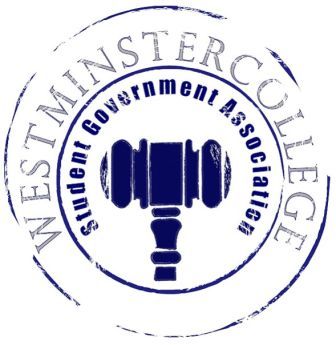 September 26th, 2018Meeting MinutesPrayer by Brandon Williams Roll Call and AnnouncementsAll senators are here and accounted for except Meghan Long, Emilio Rivera, Nikyah Beckwith, and Jasmine Woodings.Approval of MinutesMotion to approve last week’s minutes by Brandon Williams, seconded by Dylan John.Executive Officers ReportPresident – Sarah ConnNew Slate information session in November for next yearDate is to be determinedVice President – Keely FlynnThank you everyone for your help during FallFest!!Secretary – Bill Madeja37 Senators in Attendance tonightTreasurer – Matt McDonaldExpenses for the week:Fall Fest T-shirts- $3,930Fall Fest Supplies- $42.51Fall Fest Pizza- $630Fall Fest Apple Castle- $525September MO- $83.82Student Organizational Cook-Off Reimbursements (thus far)- $231.62Homecoming Regalia- $168.97Open ForumCommittee MeetingsFinance – Kyle KovachNo ReportAcademics – David PefferAcademic concernStudents are not able to stay later in Hoyt to finish labs and workWill be more thoroughly investigatedMentorship Program Application Deadline extended to One Week from Today	Diversity – Celine HildackNo Report	Special Events – Patricia LoughneyOrganizational Cook-Off was a success!Discussion of who to select for the Titan Mascot for this Friday’s Alumni EventStarting Themes for Home Football Games:White-out for Saturday’s home game against Case WesternEveryone Wear White!!Service – Mackenzie BasallaMore Chalkboards to be placed around CampusWhere?  Patterson by the Art GalleryDiscussion of possibly participating in the New Castle Rescue Mission Food DriveDiscussion of doing another Clothing Swap sometime in October	Student Concerns – Dom BostonSodexo Survey emailed out, one survey participant will win a $50 gift card!Follow up on the Tub salad bar being open on weekends; more information needs to be finalizedOctober 10th is when Student Concerns meets with FSAC to discuss food serviceOpen to public to voice any opinions or new optionsDiscussion of SEC (Slate Election Committee)More information to be emailed outPublic Relations – Kendall GrahamNew Castle Holiday ParadeDiscussion of possibly having Organizations participate in the paradeOld BusinessNew BusinessOpen FloorCPC presents Steel Blossoms to perform on Friday September 28th in Berlin Lounge!A Former Titan is a part of the bandGo out and support a Titan Alumna!!Reminder to fill out Sodexo Survey for a chance to win a $50 gift card!!Survey Feedback assists Sodexo in making changes that benefit studentsAdjournmentMotion to adjourn by Brandon Williams, seconded by Brice Bokesch. 